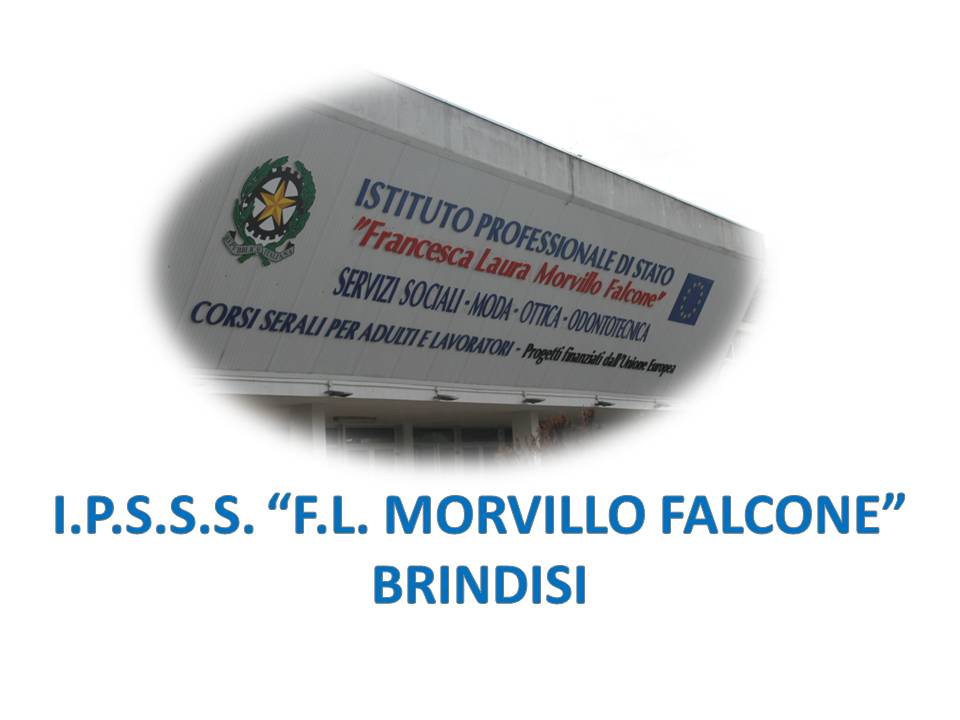 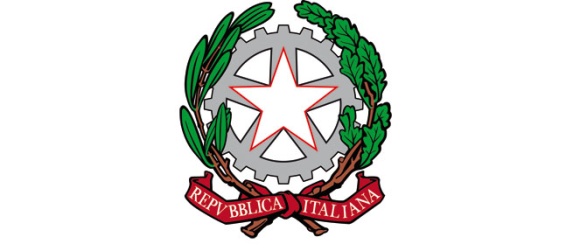 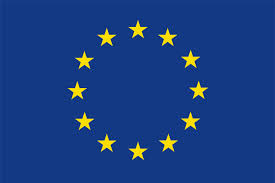 ISTITUTO PROFESSIONALE DI STATO PER I SERVIZI SOCIALI“Francesca Laura MORVILLO FALCONE”Via Galanti, 1 - Tel. 0831/513991brrf010008@istruzione.it – brrf010008@pec.istruzione.it  www.morvillofalconebrindisi.edu.it72100   B R I N D I S IMATERIA: ESERCITAZIONI DI OPTOMETRIA  (ore settimanali: 4).CLASSE: 3AOTANNO SCOLASTICO: 2022/2023DOCENTE: ROBERTA DE TOMMASOLibro di testo:MANUALE DI OPTOMETRIA E CONTATTOLOGIA 2ED. ZANICHELLI EDITOREArgomenti:L'occhio come strumento otticoLe anomalie refrattiveLa miopiaL’ipermetropiaL’astigmatismoLa presbiopiaL’accomodazione                                                                                                                    Il docente                                                                                                      	_Roberta De Tommaso__